Op dit formulier vind je per doel de basisvereisten voor dit blok. Wanneer een kind nog niet aan deze vereisten voldoet, is het van belang om extra instructie en rekentijd in te plannen. Gerichte aanwijzingen voor remediëring staan in de handleiding van het blok waarin de vaardigheid voor het eerst is aangeboden.Vul de namen van de kinderen in op basis van eerdere observaties en toetsgegevens of als er andere redenen zijn om te vermoeden dat een kind extra aandacht nodig heeft bij het betreffende doel.doel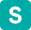 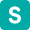 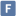 basisvereisten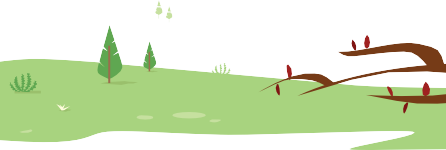 remediëringnamendoelbasisvereistenremediëringnamenPluspunt • groep 8 • Handleiding • © Malmberg ’s-Hertogenboschdoel 3doel 4Het kind oriënteert zich op het berekenen van de oppervlakte van figuren die te verdelen zijn in rechthoeken en driehoeken:figuren op roosters (les 6);met de formules voor de oppervlakte van rechthoeken en driehoeken (les 7).Het kind oriënteert zich op het berekenen van de omtrek en de oppervlakte van een cirkel:omtrek (les 8);oppervlakte (les 9).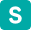 Het kunnen berekenen van de oppervlakte van een rechthoek en begrijpen dat je de oppervlakte van een figuur kunt uitrekenen door het figuur in rechthoeken en driehoeken te verdelen.Het kunnen aanwijzen van de omtrek en oppervlakte van figuren en kunnen werken met een rekenmachine.